Thank you for adding your remembrance to the Truth & Freedom Memorial.   21895 Homestead Road  |  Pine Grove, CA.  95665  |  209-296-5075  |  info@catcpg.com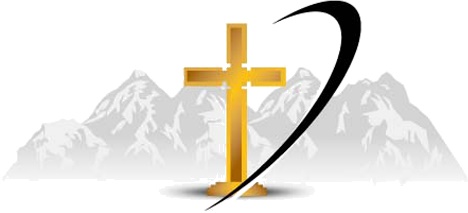   Order  Form    Truth & Freedom MemorialChurch at The Cross  Order  Form    Truth & Freedom MemorialChurch at The Cross  Order  Form    Truth & Freedom MemorialChurch at The Cross  Order  Form    Truth & Freedom MemorialChurch at The CrossInstructions to order T&F plaque:Fill out form. Please check to make sure everything is spelled correctly.  Email to info@catpg.com OR               Mail to: Church at the Cross • 21895 Homestead Rd • Pine Grove, CA.  95665                 >Attn: Truth & Freedom MemorialMake check payable to Church at The CrossInstructions to order T&F plaque:Fill out form. Please check to make sure everything is spelled correctly.  Email to info@catpg.com OR               Mail to: Church at the Cross • 21895 Homestead Rd • Pine Grove, CA.  95665                 >Attn: Truth & Freedom MemorialMake check payable to Church at The CrossInstructions to order T&F plaque:Fill out form. Please check to make sure everything is spelled correctly.  Email to info@catpg.com OR               Mail to: Church at the Cross • 21895 Homestead Rd • Pine Grove, CA.  95665                 >Attn: Truth & Freedom MemorialMake check payable to Church at The CrossInstructions to order T&F plaque:Fill out form. Please check to make sure everything is spelled correctly.  Email to info@catpg.com OR               Mail to: Church at the Cross • 21895 Homestead Rd • Pine Grove, CA.  95665                 >Attn: Truth & Freedom MemorialMake check payable to Church at The CrossNAMENAMEPHONE #EMAILWORDING ON PLAQUE123